							  November 2, 2012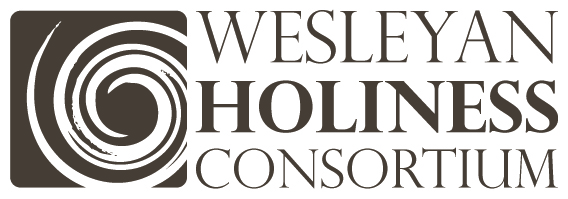 UpdateI am thrilled to give you an update on things in the WHC with recent events – all affirming the mission and impact of what we do. Thank you so much for your continued support both in prayer, priority and contributions.Aldersgate Press – As you know, we have now published two books in our newly created press.  I trust you have had opportunity to look over Heart & Life and that it encourages you as a visible sign of our progress in working together in mission.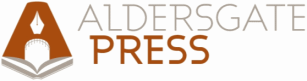 Akron-Canton Regional Network – in August I met with a small group of regional leaders to consider forming a new network.  They were supportive and will be meeting again in mid-November to take the next steps to form a new Network.St. Louis Holiness Pastors’ Day – met on October 30 for the first time.  The energy and unity in the group of 150 pastors was evident.  Thanks to the Salvation Army Citadel and the leadership of Ray Brewer (Assemblies of God), Coordinator of the Regional Leaders.Philadelphia – steps are underway to consider another launch of a Regional Network together with some emphasis on church multiplication in the greater Philadelphia area.Regional Networks – in all the other areas are continuing to thrive with highly positive reports from each one. (Seattle, Portland, LA, Indianapolis)Brazil Networks – the regional leaders in Brasilia are launching a project of jointly writing a Brazilian based book using the chapter titles from “Masterful Living” as the basis of an edited volume in Portuguese for their pastorsPresidents’ Network – for January 30, 2012 is centering on the theme of “The Story of Holiness in Contemporary Higher Education” with special presentations from Dr. Jim Edwards (Anderson University) and Dr. Corlis McGee (Eastern Nazarene).Women in Ministry – is a clear priority for our group of churches.  This Steering Committee was the first after recent action we took to include in the membership of the Steering Committee those persons who are also on the board of the Wesleyan Holiness Women Clergy.  Their energy and passion for our mission was wonderfully felt.  And including the WHWC as part of the WHC is a sound and conclusive statement of our unity on this core value.Budget Process – we decided that we will begin to attach invoices to the letters sent to denominational leaders so as to facilitate their internal processes in supporting the WHC financially.  I am attaching the financial report received by the Steering Committee. Three Work Groups – took time to consider: forming a budget and financial commitments; leadership structure and succession planning for the future; missional initiatives together.  Together we determined that a national event would be wise sometime in the future. Thank you again for your support.  I will be sending a letter after the new year regarding your contribution to the ongoing work of the WHC.  May God continue to expand our impact for holiness in the 21st Century.Blessings on you,Kevin